Что такое сетевой этикетСетевой этикет (Сетикет) — это система правил общения, поведения во всемирной сети. Придуман сетикет для того, чтобы пользователям было комфортно и легко общаться между собой. Правила не носят специального характера, но они делают сетевые коммуникации более удобными для юзеров.При общении в Интернете необходимо руководствоваться здравым смыслом, уважать собеседников. Можно отстаивать свою точку зрения, но при этом не следует оскорблять других людей. В сети нужно придерживаться точно таких же правил поведения, что и в реальной жизни.Грамотный ответ, отсутствие флуда, правдивая информация, такт — все это входит в систему сетикета. Такая система представляет собой правила хорошего тона, которые приняты в цивилизованном обществе.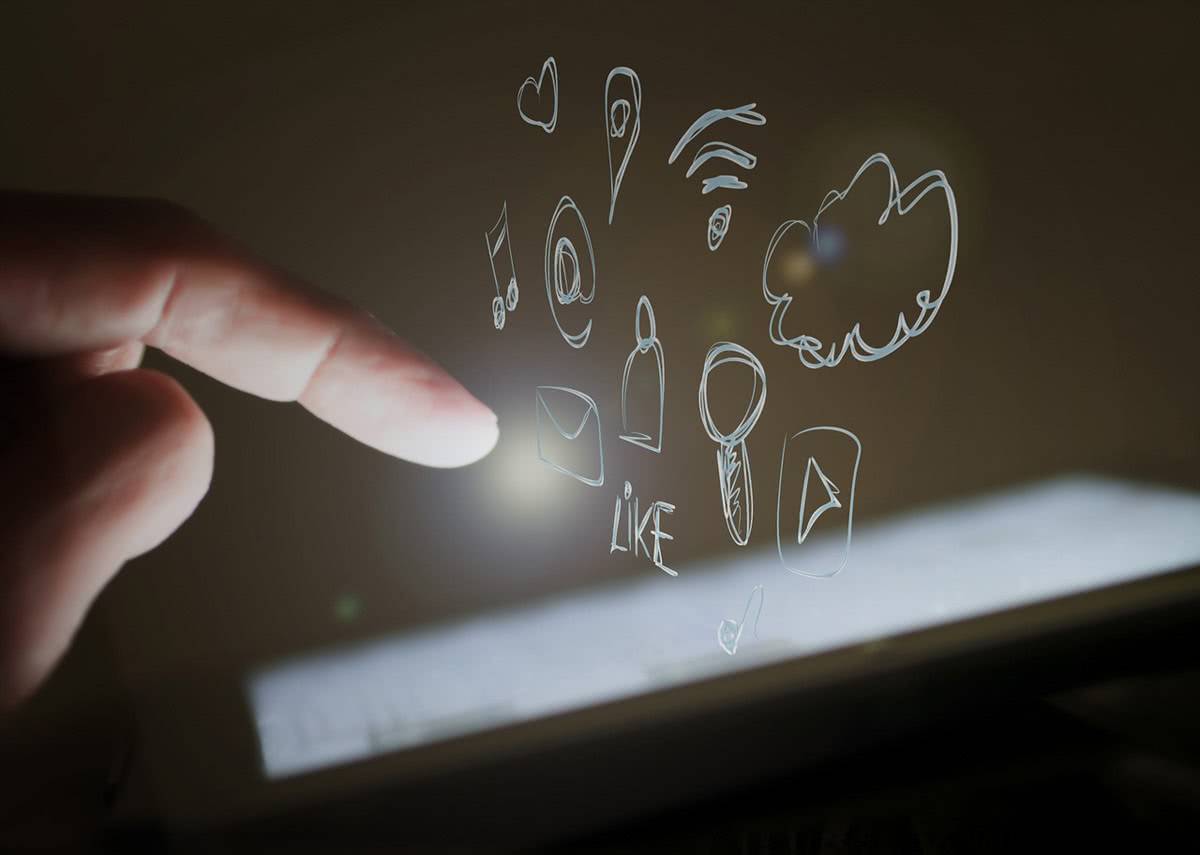 Обезличенность общения в Интернете позволяет пользователям забывать о том, что они общаются с живыми людьми. Довольно сложно установить контакт с человеком, которого мы не слышим и не видим. Для решения этой проблемы и был создан сетикет.Еще сетевым этикетом называют раздел общественной этики. Это общие принципы поведения, которых должны придерживаться пользователи. Создателем норм этики стало сообщество техников, а всемирная сеть изначально предназначалась для научной элиты. Сейчас формируются сообщества со своими нормами, правилами.Чтобы произвести на собеседника хорошее впечатление, нужно придерживаться сетевого этикета. Люди должны уважать друг друга, продумывать каждое сообщение, правильно оформлять текст. Культуры общения придерживаются участники форумов, чатов, социальных сетей, пользователи электронной почты.Правила сетевого этикетаНормы коммуникативного поведения во всемирной сети нельзя назвать строгими, а их границы довольно растяжимы. Главная цель «паутинного» общения заключается в упрощении коммуникативного поведения на разных порталах.Устанавливаются правила поведения в интернет-обществах с учетом целей проекта, технических ограничений, других нюансов. Есть и такие порталы, на которых нормы сетикета напоминают формальный устав. Как правило, сетевые «заповеди» — это просто совокупность общепринятых норм хорошего тона.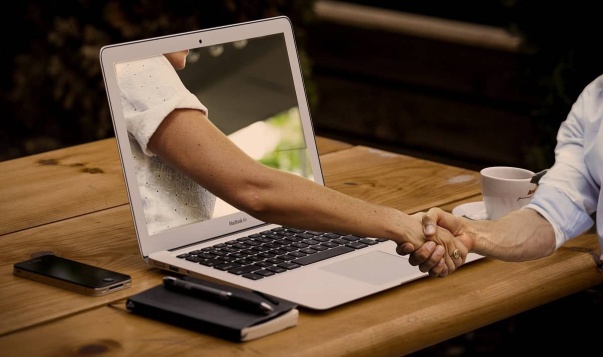 Под нарушениями сетикета подразумевают:отход от обсуждаемой темы;оскорбления других участников;реклама стороннего контента;преднамеренная дезинформация;клевета, плагиат.Нормы сетевого этикета условно разделяют на 3 группы: эмоциональные (психологические), административные, технические.В первую группу входит использование смайликов, поддержка/игнорирование новичков, обращение на «ты», «вы».Административные правила в интернете — названия обсуждаемых тем, допустимость рекламы, порядок цитирования. В эту группу относится допустимость флейма (словесных перепалок) между участниками.Технические нормы подразумевают использование определенного количества знаков в сообщении, транслитерацию, длину строк. Сюда входит допустимость печатания слов только заглавными буквами, расширенное форматирование.Законы вежливости в кибернетическом пространстве практически не отличаются от действующих правил в социуме. Придерживаться норм сетикета должны все пользователи. В Интернете ценится умение «выслушать» собеседников, отсутствие оскорблений и хамства, использование слов вежливости.При наборе текстового сообщения нужно ограничивать объем написанной информации, не следует включать режим «Caps Lock», желательно сводить к минимуму сленговые выражения. Перед отправкой сообщения рекомендовано исправить все лексические и грамматические ошибки.Есть 10 правил сетевого этикета, которые помогают пользователям Интернета достигать взаимопонимания:При общении в кибернетическом пространстве будьте вежливыми, внимательными. Не забывайте о том, что вы контактируете с людьми.Используйте приветствие и слова вежливости, выражайте благодарность другим участникам переписки.Не тратьте время собеседника впустую, избегайте ненужных фраз.Большое значение имеет ситуация общения. Например, на форумах и в чатах пользователь может вести себя более свободно. Участники тематической конференции должны быть сдержанными, внимательными.Вычитывайте текстовые сообщения, не отправляйте безграмотные электронные письма.Не пытайтесь учить собеседника, «давить» на него в моральном плане.Не игнорируйте сообщения от друзей, незнакомых людей.Отстаивайте свою точку зрения, но не опускайтесь до брани, ругательств и оскорблений оппонентов.Помогайте другим пользователям. Речь идет не о финансовой помощи. Можно помочь советом, подсказать новичку, где искать нужную информацию, дать грамотный ответ на вопрос.Закрывайте глаза на ошибки и опечатки других пользователей.Придерживайтесь всех стандартов поведения, «работающих» в реальной жизни.Если какой-то ресурс сетевой этикет не поддерживает, то это не проблема. При виртуальном общении каждый пользователь должен помнить «заповеди» сетикета, избегать ошибок и проявлять уважение к собеседникам.Пользование электронной почтойE-mail позволяет общаться адресатам с разных городов и стран. Переписка по электронной почте имеет определенные правила, культурные и деловые нормы.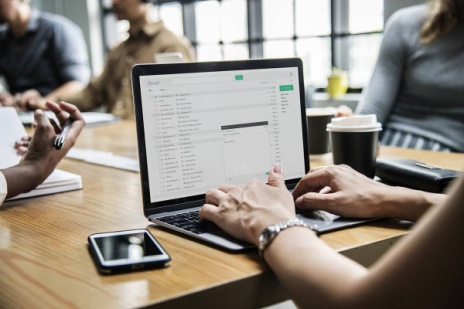 Этикет переписки по e-mail включает:принципы общения адресатов;грамотное составление писем;их правильное оформление.В письме нужно заполнять все поля, указывать тему (название, заголовок). Почтовый адрес получателя рекомендовано заполнять в последнюю очередь. Сам текст письма можно сохранять в отдельном файле, ведь послание не всегда доходит до адресата.Текст должен содержать приветствие, обращение к получателю по имени и отчеству (если есть такие данные). Отсутствие ошибок, понятный контент, структурированность информации, удобный для чтения шрифт — вот основные требования к электронному письму. Тон послания не может содержать оскорблений, ругательств.Принципы общения по e-mail идентичны правилам сетикета. Нужно грамотно строить фразы и предложения, проверять грамматику, орфографию. Не следует писать слова прописным шрифтом, злоупотреблять аббревиатурами. В самом конце электронного послания желательно использовать свою подпись.На письма нужно отвечать, проявляя взаимное уважение к отправителям. Работа с почтой зависит от дисциплинированности получателя. Необходимо регулярно просматривать свою почту, своевременно отправлять ответы. Вовремя отправленный ответ характеризует получателя с положительной стороны.В социальных сетях: нормы этикетаАудитории социальных сетей насчитывают много миллионов человек. В популярных соцсетях тоже действуют правила общения. В своем профиле нельзя размещать чужие фото, видеоролики без разрешения. Нельзя пересылать другим людям информацию из закрытых профилей друзей.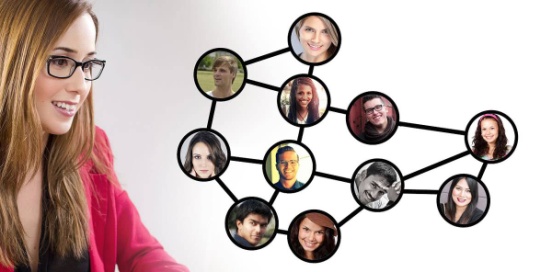 Спамом считается добавление друзей в группу без их разрешения. Спам — рекламные сообщения, отправленные в «личку». Нет смысла рассылать безликие праздничные открытки своим друзьям. Не нужно отправлять малознакомым людям предложения поиграть в онлайн-игры.Не стоит засорять чужую «стену» сообщениями, поздравлениями. Исключением считается поздравление с днем рождения.В социальных сетях не следует увлекаться смайликами, хэштегами, большим количеством селфи-снимков и «чекинами» (отметками о местоположении). Не очень нравятся виртуальным друзьям просьбы о репостах и «лайках». Не нужно забывать о грамотности, ведь часто информацию в соцсетях просматривают работодатели.К запретам относятся обнаженные фотографии, массовый фолловинг, огромное количество кошечек, собачек. Также в социальных сетях нельзя регистрироваться под чужим именем, заниматься троллингом, ежедневно публиковать философские статусы.Домашней работы не задаю.Задания, присланные позже проверяться не будут.В теме письма обязательно указать Ваше ФИО и класс.